GUIDELINES FOR IMPLEMENTATION OF MILK VILLAGE SCHEME (SCSP) DURING THE YEAR 2015-16 & 2017-18.Introduction:- It is a 100% grants-in-aid scheme  for a Joint Liability Group (JLG) comprising of seven (7) Schedule Caste Dairy Farmers who are experienced in rearing cross bred milch cattle.  Component of the scheme:-Cost of 10 cattle including transportation, insurance		Rs.5,00,000.00Eligibility criteria for the beneficiary:-The beneficiary must be unemployed youth Schedule Caste community.The beneficiary must be experienced in rearing cross bred milch animals.Selection Committee for beneficiary:-The beneficiary will be selected by the SC Welfare Board of the respective Sub-division as per their existing norms.Mode of implementation in the field.:-The fund released from the Govt. would be transferred directly to the account of JLG which will be operated by the Secretary of JLG and the District Implementing Officer.Procurement of 10 Cross bred milch animals/Pregnant heifers:-The milch animals/Pregnant heifers will be procured by the JLG in coordination with District Level Cattle Selection Committee through community procurement.The District Level Cattle Selection Committee was already constituted by Govt. vide Govt. notification No. VFV.102/2001/Pt/2 dtd. 03-02-2010.Selection of implementing agency for disbursement of the benefits.District Implementing Officer of Dairy Development, Assam will be the implementing agency of the scheme.Procedure for submission of UC.On receipt of satisfactory competition certificate along with distrct wise Utilization Certificate from District Implementing Officer of Dairy Development, Assam, Director Dairy Development, Assam will submit Utilization Certificate to concerned authority.Detail timelines for implementation of each & every stage of the scheme.DirectorDairy Development, AssamKhanapara, Guwahati-22SlParticulars of the componentsSchedule1Submission of Sanction proposal to Govt.3rd week of May,20172Identification and selection of Sub-divisional break up for implementation of scheme Already completed3Selection of beneficiaries in the form of JLGAlready completedSlParticulars of the componentsSchedule4Approval of List of JLG by SC Welfare Board.Already completed5Submission of approved list of JLG to DirectorateAlready completed6Receipt of sanction from Govt.1st week of June, 20177Demand proposal to Govt.2nd  week of  June,20178Receipt of FOC from Govt. and release of fund to JLG through DBTWithin June,20179Procurement of cattle with insurance by JLG group through community procurementWithin 31st July, 201710Submission of UCWithin 15th of August,2017.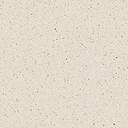 